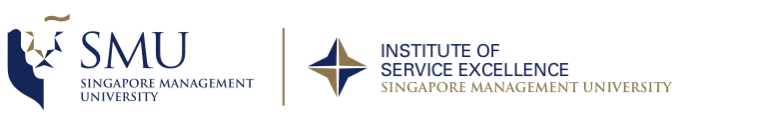 Annex A  - About the Customer Satisfaction Index of Singapore (CSISG) Introduction The Customer Satisfaction Index of Singapore (CSISG) is a landmark study that computes customer satisfaction scores at the national, sector, sub-sector, and company levels with the intent of producing a rigorous, objective and comprehensive assessment of Singapore's service levels. CSISG measures customers’ cumulative satisfaction with companies. The scores are generated using a structural equations model (please refer to figure 1) based on survey data collected from end-users after consumption of products and services. Sub-sector scores are derived as a weighted average of company scores, in proportion to the revenue contributions of companies. Sector scores are derived in a similar fashion, aggregating the sub-sector scores proportionately to each sub-sector’s revenue contributions. CSISG scores customer satisfaction on a scale of 0 to 100 with higher scores representing better performance. The methodological foundations of the CSISG are based on the American Customer Satisfaction Index (ACSI) that was developed by the National Quality Research Center (NQRC) at the University of Michigan. ACSI has been standardised measure of customer satisfaction in the United States economy since 1994. Given that the CSISG is the only national customer satisfaction measurement tool with cross sector capabilities, ISE is able to provide organisations with exclusive benchmarking insights about customer satisfaction as well as use predictive analytics and regression models to pinpoint drivers that would deliver the most impact.Figure 1: CSISG expanded model 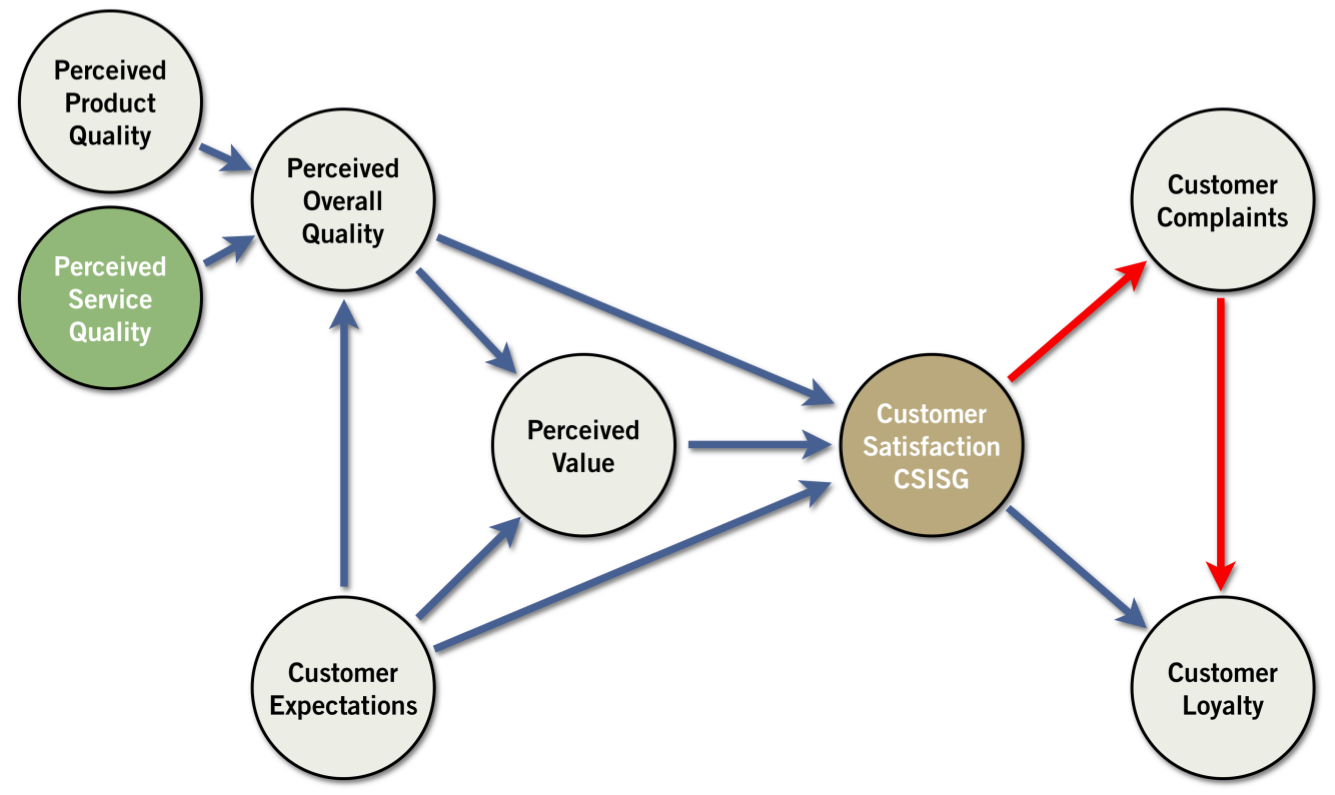 